ИНФОРМАЦИОННЫЙ БЮЛЛЕТЕНЬОРГАНОВ МЕСТНОГО САМОУПРАВЛЕНИЯ МУНИЦИПАЛЬНОГО ОБРАЗОВАНИЯ  ОРЛОВСКИЙ МУНИЦИПАЛЬНЫЙ РАЙОН  КИРОВСКОЙ  ОБЛАСТИ(ОФИЦИАЛЬНОЕ    ИЗДАНИЕ)№ 7 (297)Март  2019Содержание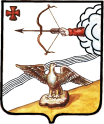 ГЛАВА ОРЛОВСКОГО РАЙОНАКИРОВСКОЙ ОБЛАСТИПОСТАНОВЛЕНИЕ20.02.2019  			       					 		      № 2-п-гр                                                г. ОрловОб утверждении половины состава общественного совета муниципального образования Орловский муниципальный район Кировской области В соответствии с п.4.4. Положения об общественном совете муниципального образования Орловский муниципальный район Кировской области, утвержденным  постановлением главы Орловского района Кировской области от 29.11.2017 №19 «Об утверждении Положения об общественном совете муниципального образования Орловский муниципальный район Кировской области, ПОСТАНОВЛЯЮ:1. Утвердить половину состава  общественного совета муниципального образования Орловский муниципальный район Кировской области согласно приложению.2. Опубликовать постановление в Информационном бюллетене органов местного самоуправления муниципального образования Орловский муниципальный район Кировской области.3. Постановление вступает в силу со дня его официального опубликования.Глава Орловского района             С.С. ЦелищевПриложение к постановлению главы Орловского района от 20.02.2019  № 2-п-грПоловина состава  общественного совета муниципального образования Орловский муниципальный район Кировской области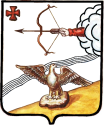 АДМИНИСТРАЦИЯ ОРЛОВСКОГО РАЙОНА КИРОВСКОЙ ОБЛАСТИПОСТАНОВЛЕНИЕ20.02.2019					             			  № 113-пг. ОрловО внесении изменений в муниципальную Программу «Поддержка и организация  деятельности  людей  пожилого возраста  и  инвалидов Орловского района на 2014 – 2020 годы»Администрация Орловского района   ПОСТАНОВЛЯЕТ:1. Внести изменения в муниципальную Программу «Поддержка и организация  деятельности  людей  пожилого возраста  и  инвалидов Орловского района на 2014 – 2020 годы»  (далее – Программу), утвержденную постановлением администрации Орловского района от 06.11.2014  № 696:1.1. В паспорте муниципальной Программы «Поддержка и организация  деятельности  людей  пожилого возраста  и  инвалидов Орловского района на 2018 год в строке «Объёмы и источники финансирования муниципальной программы» слова «Бюджет муниципального образования Орловский муниципальный район Кировской области (далее - бюджет муниципального образования) в 2018 году 90000 рублей» заменить на слова «Бюджет муниципального образования Орловский муниципальный район Кировской области (далее - бюджет муниципального образования) в 2018 году 69000 рублей»1.2 В разделе «Ресурсное обеспечение программы» слова «Общий объём финансирования муниципальной программы за 2014 - 2020 годы составляет 566.0 тыс. руб.» заменить на слова «Общий объём финансирования муниципальной программы за 2014 - 2020 годы составляет 545.0 тыс. руб.,1.3 В таблице №3 «Объём и источники финансирования муниципальной программы» «Бюджет муниципального образования Орловский муниципальный район Кировской области (далее - бюджет муниципального образования) в 2018 году 90000 рублей» заменить на слова «Бюджет муниципального образования Орловский муниципальный район Кировской области (далее - бюджет муниципального образования) в 2018 году 69000 рублей»1.4 Приложение № 1 «Мероприятия по реализации  муниципальной  программы  «Поддержка и организация   деятельности людей пожилого возраста и инвалидов» на 2014-2020 годы»  к муниципальной программе  изложить в новой редакции, согласно приложению №1.2. Опубликовать настоящее постановление в Информационном бюллетене органов местного самоуправления муниципального образования Орловский муниципальный район Кировской области.3. Постановление вступает в силу с момента опубликования.Глава администрации Орловского района                 С.С. ЦелищевПриложение №1 к постановлению администрации  Орловского районаот 20.02.2019 № 113-пМероприятияпо реализации  муниципальной  программы «Поддержка и организация   деятельности людей пожилого возраста и инвалидов» на 2014-2020 годыАДМИНИСТРАЦИЯ ОРЛОВСКОГО РАЙОНА КИРОВСКОЙ ОБЛАСТИПОСТАНОВЛЕНИЕ25.02.2019					             			  № 128-пг. ОрловО внесении изменений в муниципальную Программу «Содействие развитию  институтов гражданского общества и поддержка социально ориентированных некоммерческих организаций»  2019 – 2021 годы. Администрация Орловского района   ПОСТАНОВЛЯЕТ:	1. Внести изменения в муниципальную Программу «Содействие развитию  институтов гражданского общества и поддержка социально ориентированных некоммерческих организаций»  2019 – 2021 годы» (далее – Программу), утвержденную постановлением администрации Орловского района от 17.08.2018 № 538-п: 1.1. В паспорте муниципальной Программы строки «Объем ассигнований муниципальной Программы»  изложить в новой редакции:1.2. В разделе 4 Программы «Ресурсное обеспечение муниципальной программы» слова «Общий  объем финансирования  Программы составляет 270,00 тыс.рублей, в том числе : 2019год-90,0тыс.руб, 2020 год-90,0тыс.руб., 2021год-90,0тыс.руб.», заменить словами: слова «Общий  объем финансирования  Программы составляет 210,00 тыс.рублей, в том числе : 2019год-70,0тыс.руб, 2020 год-70,0тыс.руб., 2021год-70,0тыс.руб.»1.3. Приложение № 3 Программы изложить в новой редакции, согласно приложению № 12. Опубликовать настоящее постановление в Информационном бюллетене органов местного самоуправления муниципального образования Орловский муниципальный район Кировской области.3. Постановление вступает в силу с момента опубликования.Глава администрации Орловского района               С.С. ЦелищевПриложение №1 к постановлению администрации  Орловского районаот 26.02. №128-п                                                                                                                                                                                                                   Приложение № 3Информация по ресурсному обеспечению реализации муниципальной программы«Содействие развитию институтов гражданского общества и поддержка социально-ориентированных некоммерческих организаций»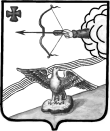   АДМИНИСТРАЦИЯ ОРЛОВСКОГО РАЙОНАКИРОВСКОЙ ОБЛАСТИПОСТАНОВЛЕНИЕ         26.02.2019                                                                               №  129-п                                                           г. ОрловО внесении изменений в постановление администрацииОрловского района от 05.10.2016 №521          Администрация Орловского района ПОСТАНОВЛЯЕТ:Внести в постановление администрации Орловского района от 05.10.2016 № 521 «Об утверждении муниципальной программы «Развитие муниципального управления на 2017-2021 годы» (далее – Программа) следующие изменения:1.1. Таблицу № 5 Программы изложить в новой редакции согласно приложению № 1.1.2. Таблицу № 6 Программы изложить в новой редакции согласно приложению № 2.	1.3.   Таблицу  «Перечень программных мероприятий муниципальной программы «Развитие муниципального управления на 2017-2020 годы» с источниками и объемами  финансирования» изложить в новой редакции согласно приложению № 3.         2. Контроль за выполнением постановления возложить на управляющего делами администрации Орловского района Князева И.А.         3. Опубликовать постановление в Информационном бюллетене органов местного самоуправления муниципального образования Орловский муниципальный район Кировской области и на официальном сайте муниципального образования Орловский муниципальный район Кировской области4.  Постановление вступает в силу после опубликования.Глава администрации  Орловского района        	С.С. Целищев       Приложение 1 к постановлению от 26.02.2019 № 129-п                                                                                                                                Таблица 5Общий объем финансирования муниципальной программы всего  94009,6 тыс. руб., в том числе объемы по источникам финансирования Приложение 2 к постановлению от 26.02.2019 № 129-п                                                                                                                                                                                                                                      Таблица 6.Направления использования средств определяется бюджетной сметой администрации муниципального образованияПриложение 3 к постановлению от 26.02.2019 № 129-пПеречень программных мероприятий муниципальной программы «Развитие муниципального управления на 2018-2021 годы» с источниками и объемами финансирования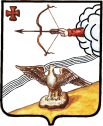 АДМИНИСТРАЦИЯ ОРЛОВСКОГО РАЙОНАКИРОВСКОЙ ОБЛАСТИПОСТАНОВЛЕНИЕ  01.03.2019                                 		                                              № 147-пг. ОрловО создании административной комиссии муниципального образования Орловский муниципальный район Кировской областиВ соответствии с Законом Кировской области от 06.04.2009 N 358-ЗО "Об административных комиссиях в Кировской области", администрация Орловского района   ПОСТАНОВЛЯЕТ:1. Создать административную комиссию муниципального образования Орловский муниципальный район Кировской области в количестве 8 человек.2. Утвердить персональный состав административной комиссии муниципального образования Орловский муниципальный район Кировской области. Прилагается.3. Установить место и время проведения заседания административной комиссии муниципального образования Орловский муниципальный район Кировской области: г. Орлов, ул. Ст. Халтурина, 18, кабинет № 53, каждый вторник, с 10 часов 00 минут.4. Признать утратившими силу:4.1. Постановление администрации Орловского района от 30.12.2015 № 707 «О создании административной комиссии муниципального образования Орловский муниципальный район Кировской области»;4.2. Постановление администрации Орловского района от 18.10.2016 № 556 ««О внесении изменений в постановление администрации Орловского района от 30.12.2015 № 707»;4.3. Постановление администрации Орловского района от 08.11.2017 № 779 «О внесении изменений в состав административной комиссии муниципального образования Орловский муниципальный район Кировской области»;4.4. Постановление администрации Орловского района от 28.02.2018 № 110 «О внесении изменений в постановление администрации Орловского района от 30.12.2015 № 707»;4.5. Постановление администрации Орловского района от 10.04.2018 № 234 «О внесении изменений в состав административной комиссии муниципального образования Орловский муниципальный район Кировской области»;4.6. Постановление администрации Орловского района от 24.08.2018 № 553 «О внесении изменений в состав административной комиссии муниципального образования Орловский муниципальный район Кировской области»;       5. Опубликовать настоящее постановление в Информационном бюллетене органов местного самоуправления муниципального образования Орловский муниципальный район Кировской области и разместить на официальном сайте Орловского района.       6. Постановление вступает в силу с момента опубликования.Глава администрации Орловского района                        С.С.ЦелищевПриложениеУТВЕРЖДЕН:Постановлением администрации Орловского района от 01.03.2019 № 143-пСостав административной комиссии муниципального образования Орловский муниципальный район Кировской области___________________ИНФОРМАЦИОННЫЙ БЮЛЛЕТЕНЬОРГАНОВ МЕСТНОГО САМОУПРАВЛЕНИЯ МУНИЦИПАЛЬНОГО ОБРАЗОВАНИЯ  ОРЛОВСКИЙ МУНИЦИПАЛЬНЫЙ РАЙОН  КИРОВСКОЙ  ОБЛАСТИ(ОФИЦИАЛЬНОЕ    ИЗДАНИЕ)Отпечатано в администрации Орловского района  01.03.2019, . Орлов Кировской области, ул. Ст. Халтурина, 18  тираж  20  экземпляров1Постановление главы Орловского района от 20.02.2019  № 2-п-гр «Об утверждении половины состава общественного совета муниципального образования Орловский муниципальный район Кировской области»2Постановление администрации Орловского района от  20.02.2019 № 113-п «О внесении изменений в муниципальную Программу «Поддержка и организация  деятельности  людей  пожилого возраста  и  инвалидов Орловского района на 2014 – 2020 годы»3Постановление администрации Орловского района от  25.02.2019 № 128-п «О внесении изменений в муниципальную Программу «Содействие развитию  институтов гражданского общества и поддержка социально ориентированных некоммерческих организаций»  2019 – 2021 годы»4Постановление администрации Орловского района от 26.02.2019 № 129-п «О внесении изменений в постановление администрации Орловского района от 05.10.2016 № 521»5Постановление администрации Орловского района от 01.03.2019 № 147-п «О создании административной комиссии муниципального образования Орловский муниципальный район Кировской области»Ф.И.О.Занимаемая должность Батаева Лидия ИвановнаПомощник депутата Законодательного собрания Кировской области (по согласованию)Овчинников Александр НиколаевичПреподаватель  МКОУООШ с.Колково Орловского района (по согласованию)Ситников Сергей  ВалерьевичДиректор КОГПОБУ «Орлово-Вятский сельско-хозяйственный колледж» (по согласованию)Тебеньков Николай ЕвграфовичПенсионер (по согласованию)Чикишева Алевтина ЛеонидовнаПреподаватель  КОГПОАУ «Орловский колледж педагогики и профессиональных технологий»  (по согласованию)  Чикишев Юрий СергеевичЭкс глава Орловского района (по согласованию)Задача 1.      Улучшение социально-экономического положения граждан старшего поколения, инвалидов, их жизнедеятельности и активностиЗадача 1.      Улучшение социально-экономического положения граждан старшего поколения, инвалидов, их жизнедеятельности и активностиЗадача 1.      Улучшение социально-экономического положения граждан старшего поколения, инвалидов, их жизнедеятельности и активностиЗадача 1.      Улучшение социально-экономического положения граждан старшего поколения, инвалидов, их жизнедеятельности и активностиЗадача 1.      Улучшение социально-экономического положения граждан старшего поколения, инвалидов, их жизнедеятельности и активностиЗадача 1.      Улучшение социально-экономического положения граждан старшего поколения, инвалидов, их жизнедеятельности и активностиЗадача 1.      Улучшение социально-экономического положения граждан старшего поколения, инвалидов, их жизнедеятельности и активностиЗадача 1.      Улучшение социально-экономического положения граждан старшего поколения, инвалидов, их жизнедеятельности и активностиЗадача 1.      Улучшение социально-экономического положения граждан старшего поколения, инвалидов, их жизнедеятельности и активностиЗадача 1.      Улучшение социально-экономического положения граждан старшего поколения, инвалидов, их жизнедеятельности и активностиЗадача 1.      Улучшение социально-экономического положения граждан старшего поколения, инвалидов, их жизнедеятельности и активностиЗадача 1.      Улучшение социально-экономического положения граждан старшего поколения, инвалидов, их жизнедеятельности и активностиЗадача 1.      Улучшение социально-экономического положения граждан старшего поколения, инвалидов, их жизнедеятельности и активностиЗадача 1.      Улучшение социально-экономического положения граждан старшего поколения, инвалидов, их жизнедеятельности и активностиЗадача 1.      Улучшение социально-экономического положения граждан старшего поколения, инвалидов, их жизнедеятельности и активностиЗадача 1.      Улучшение социально-экономического положения граждан старшего поколения, инвалидов, их жизнедеятельности и активностиЗадача 1.      Улучшение социально-экономического положения граждан старшего поколения, инвалидов, их жизнедеятельности и активностиЗадача 1.      Улучшение социально-экономического положения граждан старшего поколения, инвалидов, их жизнедеятельности и активностиЗадача 1.      Улучшение социально-экономического положения граждан старшего поколения, инвалидов, их жизнедеятельности и активностиЗадача 1.      Улучшение социально-экономического положения граждан старшего поколения, инвалидов, их жизнедеятельности и активностиЗадача 1.      Улучшение социально-экономического положения граждан старшего поколения, инвалидов, их жизнедеятельности и активностиЗадача 1.      Улучшение социально-экономического положения граждан старшего поколения, инвалидов, их жизнедеятельности и активностиЗадача 1.      Улучшение социально-экономического положения граждан старшего поколения, инвалидов, их жизнедеятельности и активностиЗадача 1.      Улучшение социально-экономического положения граждан старшего поколения, инвалидов, их жизнедеятельности и активностиЗадача 1.      Улучшение социально-экономического положения граждан старшего поколения, инвалидов, их жизнедеятельности и активностиЗадача 1.      Улучшение социально-экономического положения граждан старшего поколения, инвалидов, их жизнедеятельности и активностиЗадача 1.      Улучшение социально-экономического положения граждан старшего поколения, инвалидов, их жизнедеятельности и активностиЗадача 1.      Улучшение социально-экономического положения граждан старшего поколения, инвалидов, их жизнедеятельности и активностиЗадача 1.      Улучшение социально-экономического положения граждан старшего поколения, инвалидов, их жизнедеятельности и активностиЗадача 1.      Улучшение социально-экономического положения граждан старшего поколения, инвалидов, их жизнедеятельности и активностиЗадача 1.      Улучшение социально-экономического положения граждан старшего поколения, инвалидов, их жизнедеятельности и активностиЗадача 1.      Улучшение социально-экономического положения граждан старшего поколения, инвалидов, их жизнедеятельности и активностиЗадача 1.      Улучшение социально-экономического положения граждан старшего поколения, инвалидов, их жизнедеятельности и активностиЗадача 1.      Улучшение социально-экономического положения граждан старшего поколения, инвалидов, их жизнедеятельности и активностиЗадача 1.      Улучшение социально-экономического положения граждан старшего поколения, инвалидов, их жизнедеятельности и активностиЗадача 1.      Улучшение социально-экономического положения граждан старшего поколения, инвалидов, их жизнедеятельности и активностиЗадача 1.      Улучшение социально-экономического положения граждан старшего поколения, инвалидов, их жизнедеятельности и активностиЗадача 1.      Улучшение социально-экономического положения граждан старшего поколения, инвалидов, их жизнедеятельности и активностиЗадача 1.      Улучшение социально-экономического положения граждан старшего поколения, инвалидов, их жизнедеятельности и активности№ п/пНаименование мероприятияНаименование мероприятияНаименование мероприятияИсточник финансированияИсточник финансированияИсточник финансированияОбъемы финансирования (т.руб)Объемы финансирования (т.руб)Объемы финансирования (т.руб)Объемы финансирования (т.руб)Объемы финансирования (т.руб)Объемы финансирования (т.руб)Объемы финансирования (т.руб)Объемы финансирования (т.руб)Объемы финансирования (т.руб)Объемы финансирования (т.руб)Объемы финансирования (т.руб)Объемы финансирования (т.руб)Объемы финансирования (т.руб)Объемы финансирования (т.руб)Объемы финансирования (т.руб)Объемы финансирования (т.руб)Объемы финансирования (т.руб)Объемы финансирования (т.руб)Объемы финансирования (т.руб)Объемы финансирования (т.руб)Объемы финансирования (т.руб)ВсегоВсегоВсегоВсегоВсегоВсегоОтветственный исполнитель и участникиОтветственный исполнитель и участникиОтветственный исполнитель и участникиОтветственный исполнитель и участники№ п/пНаименование мероприятияНаименование мероприятияНаименование мероприятияИсточник финансированияИсточник финансированияИсточник финансирования2014 год2014 год2014 год2015 год2015 год2015 год2015 год2016год2016год2016год2016год2017год2017год2017год2017год2018 год2018 год2018 год2018 год2019год2019год2020годВсегоВсегоВсегоВсегоВсегоВсегоОтветственный исполнитель и участникиОтветственный исполнитель и участникиОтветственный исполнитель и участникиОтветственный исполнитель и участники1.1.Оказание       единовременной материальной    помощи гражданам, попавшим в трудную жизненную ситуацию.Оказание       единовременной материальной    помощи гражданам, попавшим в трудную жизненную ситуацию.Оказание       единовременной материальной    помощи гражданам, попавшим в трудную жизненную ситуацию.СредстваОбластногобюджетаСредстваОбластногобюджетаСредстваОбластногобюджета0000000000000000000000000000Председатель  РО ВОИ(по согласованию)Председатель  РО ВОИ(по согласованию)Председатель  РО ВОИ(по согласованию)Председатель  РО ВОИ(по согласованию)1.2.Проведение благотворительнойакции «Помоги малоимущим»Проведение благотворительнойакции «Помоги малоимущим»Проведение благотворительнойакции «Помоги малоимущим»Пожертвование физических и юриди- ческих лицПожертвование физических и юриди- ческих лицПожертвование физических и юриди- ческих лиц0000000000000000000000000000Председатель районного Совета ветеранов(по согласованию),директор КОГУ СО ОКЦСОН (по согласованию)Председатель районного Совета ветеранов(по согласованию),директор КОГУ СО ОКЦСОН (по согласованию)Председатель районного Совета ветеранов(по согласованию),директор КОГУ СО ОКЦСОН (по согласованию)Председатель районного Совета ветеранов(по согласованию),директор КОГУ СО ОКЦСОН (по согласованию)1.3.Реализация закона Кировской области № 280-30 от 07.12.2004 в части предоставления гражданам, включенным в региональный регистр ежегодной денежной выплаты на приобретение и доставку твердого топлива при наличии печного отопления.Реализация закона Кировской области № 280-30 от 07.12.2004 в части предоставления гражданам, включенным в региональный регистр ежегодной денежной выплаты на приобретение и доставку твердого топлива при наличии печного отопления.Реализация закона Кировской области № 280-30 от 07.12.2004 в части предоставления гражданам, включенным в региональный регистр ежегодной денежной выплаты на приобретение и доставку твердого топлива при наличии печного отопления.Средства областного бюджетаСредства областного бюджетаСредства областного бюджета0000000000000000000000000000Начальник КОГУ УСЗН (областной бюджет)(по согласованию)Начальник КОГУ УСЗН (областной бюджет)(по согласованию)Начальник КОГУ УСЗН (областной бюджет)(по согласованию)Начальник КОГУ УСЗН (областной бюджет)(по согласованию)1.4.Оказание юридической, консультационной помощи по вопросам социальной поддержки и социального обслуживания ветеранов и инвалидовОказание юридической, консультационной помощи по вопросам социальной поддержки и социального обслуживания ветеранов и инвалидовОказание юридической, консультационной помощи по вопросам социальной поддержки и социального обслуживания ветеранов и инвалидовСредства  не  требуютсяСредства  не  требуютсяСредства  не  требуются0000000000000000000000000000Начальник КОГУ УСЗН (по согласованию)Начальник КОГУ УСЗН (по согласованию)Начальник КОГУ УСЗН (по согласованию)Начальник КОГУ УСЗН (по согласованию)1.5.Проведение работы по проверке социально- бытовых и жилищных условий ветеранов войны и труда,  одиноких и одиноко живущих участ- ников  ВОВ, тружеников тыла, вдов  погибших воинов, инвалидов и оказание им помощи.Проведение работы по проверке социально- бытовых и жилищных условий ветеранов войны и труда,  одиноких и одиноко живущих участ- ников  ВОВ, тружеников тыла, вдов  погибших воинов, инвалидов и оказание им помощи.Проведение работы по проверке социально- бытовых и жилищных условий ветеранов войны и труда,  одиноких и одиноко живущих участ- ников  ВОВ, тружеников тыла, вдов  погибших воинов, инвалидов и оказание им помощи.Средства не  требуютсяСредства не  требуютсяСредства не  требуются0000000000000000000000000000Председатель Совета ветеранов (посогласованию),директор КОГУ СО ОКЦСОН (посогласованию),председатель РО ВОИ (по ).согласованию).Председатель Совета ветеранов (посогласованию),директор КОГУ СО ОКЦСОН (посогласованию),председатель РО ВОИ (по ).согласованию).Председатель Совета ветеранов (посогласованию),директор КОГУ СО ОКЦСОН (посогласованию),председатель РО ВОИ (по ).согласованию).Председатель Совета ветеранов (посогласованию),директор КОГУ СО ОКЦСОН (посогласованию),председатель РО ВОИ (по ).согласованию).1.6.Проведение работы по замене страховых медицинских полисов неработающим гражданам пенсионного возраста и инвалидам.Проведение работы по замене страховых медицинских полисов неработающим гражданам пенсионного возраста и инвалидам.Проведение работы по замене страховых медицинских полисов неработающим гражданам пенсионного возраста и инвалидам.Средства не  требуютсяСредства не  требуютсяСредства не  требуются00000000000000000000000000000Председатель      районного Совета ветеранов (по согласованию),председатель РО ВОИ  (по согласованию), администрации поселений.Председатель      районного Совета ветеранов (по согласованию),председатель РО ВОИ  (по согласованию), администрации поселений.Председатель      районного Совета ветеранов (по согласованию),председатель РО ВОИ  (по согласованию), администрации поселений.1.7.Создание волонтерских отрядов из  числа студентов и учащихся по оказанию помощи одиноким ветеранамВО войны в обработке приусадебных участков, уборке урожая, помощи на дому.Создание волонтерских отрядов из  числа студентов и учащихся по оказанию помощи одиноким ветеранамВО войны в обработке приусадебных участков, уборке урожая, помощи на дому.Создание волонтерских отрядов из  числа студентов и учащихся по оказанию помощи одиноким ветеранамВО войны в обработке приусадебных участков, уборке урожая, помощи на дому.Средства не требуютсяСредства не требуютсяСредства не требуются00000000000000000000000000000Председатель      районного Совета ветеранов (по согласованию),начальник управления образования,руководители,  учебные заведения районаПредседатель      районного Совета ветеранов (по согласованию),начальник управления образования,руководители,  учебные заведения районаПредседатель      районного Совета ветеранов (по согласованию),начальник управления образования,руководители,  учебные заведения районаЗадача 2: Создание благоприятных условий для реализации интеллектуальных, спортивных и культурных потребностей граждан старшего поколения.Задача 2: Создание благоприятных условий для реализации интеллектуальных, спортивных и культурных потребностей граждан старшего поколения.Задача 2: Создание благоприятных условий для реализации интеллектуальных, спортивных и культурных потребностей граждан старшего поколения.Задача 2: Создание благоприятных условий для реализации интеллектуальных, спортивных и культурных потребностей граждан старшего поколения.Задача 2: Создание благоприятных условий для реализации интеллектуальных, спортивных и культурных потребностей граждан старшего поколения.Задача 2: Создание благоприятных условий для реализации интеллектуальных, спортивных и культурных потребностей граждан старшего поколения.Задача 2: Создание благоприятных условий для реализации интеллектуальных, спортивных и культурных потребностей граждан старшего поколения.Задача 2: Создание благоприятных условий для реализации интеллектуальных, спортивных и культурных потребностей граждан старшего поколения.Задача 2: Создание благоприятных условий для реализации интеллектуальных, спортивных и культурных потребностей граждан старшего поколения.Задача 2: Создание благоприятных условий для реализации интеллектуальных, спортивных и культурных потребностей граждан старшего поколения.Задача 2: Создание благоприятных условий для реализации интеллектуальных, спортивных и культурных потребностей граждан старшего поколения.Задача 2: Создание благоприятных условий для реализации интеллектуальных, спортивных и культурных потребностей граждан старшего поколения.Задача 2: Создание благоприятных условий для реализации интеллектуальных, спортивных и культурных потребностей граждан старшего поколения.Задача 2: Создание благоприятных условий для реализации интеллектуальных, спортивных и культурных потребностей граждан старшего поколения.Задача 2: Создание благоприятных условий для реализации интеллектуальных, спортивных и культурных потребностей граждан старшего поколения.Задача 2: Создание благоприятных условий для реализации интеллектуальных, спортивных и культурных потребностей граждан старшего поколения.Задача 2: Создание благоприятных условий для реализации интеллектуальных, спортивных и культурных потребностей граждан старшего поколения.Задача 2: Создание благоприятных условий для реализации интеллектуальных, спортивных и культурных потребностей граждан старшего поколения.Задача 2: Создание благоприятных условий для реализации интеллектуальных, спортивных и культурных потребностей граждан старшего поколения.Задача 2: Создание благоприятных условий для реализации интеллектуальных, спортивных и культурных потребностей граждан старшего поколения.Задача 2: Создание благоприятных условий для реализации интеллектуальных, спортивных и культурных потребностей граждан старшего поколения.Задача 2: Создание благоприятных условий для реализации интеллектуальных, спортивных и культурных потребностей граждан старшего поколения.Задача 2: Создание благоприятных условий для реализации интеллектуальных, спортивных и культурных потребностей граждан старшего поколения.Задача 2: Создание благоприятных условий для реализации интеллектуальных, спортивных и культурных потребностей граждан старшего поколения.Задача 2: Создание благоприятных условий для реализации интеллектуальных, спортивных и культурных потребностей граждан старшего поколения.Задача 2: Создание благоприятных условий для реализации интеллектуальных, спортивных и культурных потребностей граждан старшего поколения.Задача 2: Создание благоприятных условий для реализации интеллектуальных, спортивных и культурных потребностей граждан старшего поколения.Задача 2: Создание благоприятных условий для реализации интеллектуальных, спортивных и культурных потребностей граждан старшего поколения.Задача 2: Создание благоприятных условий для реализации интеллектуальных, спортивных и культурных потребностей граждан старшего поколения.Задача 2: Создание благоприятных условий для реализации интеллектуальных, спортивных и культурных потребностей граждан старшего поколения.Задача 2: Создание благоприятных условий для реализации интеллектуальных, спортивных и культурных потребностей граждан старшего поколения.Задача 2: Создание благоприятных условий для реализации интеллектуальных, спортивных и культурных потребностей граждан старшего поколения.Задача 2: Создание благоприятных условий для реализации интеллектуальных, спортивных и культурных потребностей граждан старшего поколения.Задача 2: Создание благоприятных условий для реализации интеллектуальных, спортивных и культурных потребностей граждан старшего поколения.Задача 2: Создание благоприятных условий для реализации интеллектуальных, спортивных и культурных потребностей граждан старшего поколения.Задача 2: Создание благоприятных условий для реализации интеллектуальных, спортивных и культурных потребностей граждан старшего поколения.Задача 2: Создание благоприятных условий для реализации интеллектуальных, спортивных и культурных потребностей граждан старшего поколения.2.1Проведение деловых встреч ветеранов и инвалидов с руководителями и специалистами учреждений, предприятий и организаций города и района в целях информации.Проведение деловых встреч ветеранов и инвалидов с руководителями и специалистами учреждений, предприятий и организаций города и района в целях информации.Проведение деловых встреч ветеранов и инвалидов с руководителями и специалистами учреждений, предприятий и организаций города и района в целях информации.Средства не  требуютсяСредства не  требуютсяСредства не  требуются000000000000000000000000000Директор КОГУ  СО ОКЦСОН(по согласованию),председатель  районного Совета      ветерановПредседатель РО ВОИ (по согласованию)Директор КОГУ  СО ОКЦСОН(по согласованию),председатель  районного Совета      ветерановПредседатель РО ВОИ (по согласованию)Директор КОГУ  СО ОКЦСОН(по согласованию),председатель  районного Совета      ветерановПредседатель РО ВОИ (по согласованию)Директор КОГУ  СО ОКЦСОН(по согласованию),председатель  районного Совета      ветерановПредседатель РО ВОИ (по согласованию)2.2Проведение профилактической работы по правильному питанию и  здоровому образу жизни с ветеранами и инвалидами.Проведение профилактической работы по правильному питанию и  здоровому образу жизни с ветеранами и инвалидами.Проведение профилактической работы по правильному питанию и  здоровому образу жизни с ветеранами и инвалидами.Средства не  требуютсяСредства не  требуютсяСредства не  требуются000000000000000000000000000Директор  КОГУ СО ОКЦСОН(по согласованию),Председатель     районного Совета  ветерановДиректор  КОГУ СО ОКЦСОН(по согласованию),Председатель     районного Совета  ветерановДиректор  КОГУ СО ОКЦСОН(по согласованию),Председатель     районного Совета  ветерановДиректор  КОГУ СО ОКЦСОН(по согласованию),Председатель     районного Совета  ветерановЗадача 3:  Обеспечение занятости, отдыха и культурного обслуживания граждан  пожилого поколения и инвалидовЗадача 3:  Обеспечение занятости, отдыха и культурного обслуживания граждан  пожилого поколения и инвалидовЗадача 3:  Обеспечение занятости, отдыха и культурного обслуживания граждан  пожилого поколения и инвалидовЗадача 3:  Обеспечение занятости, отдыха и культурного обслуживания граждан  пожилого поколения и инвалидовЗадача 3:  Обеспечение занятости, отдыха и культурного обслуживания граждан  пожилого поколения и инвалидовЗадача 3:  Обеспечение занятости, отдыха и культурного обслуживания граждан  пожилого поколения и инвалидовЗадача 3:  Обеспечение занятости, отдыха и культурного обслуживания граждан  пожилого поколения и инвалидовЗадача 3:  Обеспечение занятости, отдыха и культурного обслуживания граждан  пожилого поколения и инвалидовЗадача 3:  Обеспечение занятости, отдыха и культурного обслуживания граждан  пожилого поколения и инвалидовЗадача 3:  Обеспечение занятости, отдыха и культурного обслуживания граждан  пожилого поколения и инвалидовЗадача 3:  Обеспечение занятости, отдыха и культурного обслуживания граждан  пожилого поколения и инвалидовЗадача 3:  Обеспечение занятости, отдыха и культурного обслуживания граждан  пожилого поколения и инвалидовЗадача 3:  Обеспечение занятости, отдыха и культурного обслуживания граждан  пожилого поколения и инвалидовЗадача 3:  Обеспечение занятости, отдыха и культурного обслуживания граждан  пожилого поколения и инвалидовЗадача 3:  Обеспечение занятости, отдыха и культурного обслуживания граждан  пожилого поколения и инвалидовЗадача 3:  Обеспечение занятости, отдыха и культурного обслуживания граждан  пожилого поколения и инвалидовЗадача 3:  Обеспечение занятости, отдыха и культурного обслуживания граждан  пожилого поколения и инвалидовЗадача 3:  Обеспечение занятости, отдыха и культурного обслуживания граждан  пожилого поколения и инвалидовЗадача 3:  Обеспечение занятости, отдыха и культурного обслуживания граждан  пожилого поколения и инвалидовЗадача 3:  Обеспечение занятости, отдыха и культурного обслуживания граждан  пожилого поколения и инвалидовЗадача 3:  Обеспечение занятости, отдыха и культурного обслуживания граждан  пожилого поколения и инвалидовЗадача 3:  Обеспечение занятости, отдыха и культурного обслуживания граждан  пожилого поколения и инвалидовЗадача 3:  Обеспечение занятости, отдыха и культурного обслуживания граждан  пожилого поколения и инвалидовЗадача 3:  Обеспечение занятости, отдыха и культурного обслуживания граждан  пожилого поколения и инвалидовЗадача 3:  Обеспечение занятости, отдыха и культурного обслуживания граждан  пожилого поколения и инвалидовЗадача 3:  Обеспечение занятости, отдыха и культурного обслуживания граждан  пожилого поколения и инвалидовЗадача 3:  Обеспечение занятости, отдыха и культурного обслуживания граждан  пожилого поколения и инвалидовЗадача 3:  Обеспечение занятости, отдыха и культурного обслуживания граждан  пожилого поколения и инвалидовЗадача 3:  Обеспечение занятости, отдыха и культурного обслуживания граждан  пожилого поколения и инвалидовЗадача 3:  Обеспечение занятости, отдыха и культурного обслуживания граждан  пожилого поколения и инвалидовЗадача 3:  Обеспечение занятости, отдыха и культурного обслуживания граждан  пожилого поколения и инвалидовЗадача 3:  Обеспечение занятости, отдыха и культурного обслуживания граждан  пожилого поколения и инвалидовЗадача 3:  Обеспечение занятости, отдыха и культурного обслуживания граждан  пожилого поколения и инвалидовЗадача 3:  Обеспечение занятости, отдыха и культурного обслуживания граждан  пожилого поколения и инвалидовЗадача 3:  Обеспечение занятости, отдыха и культурного обслуживания граждан  пожилого поколения и инвалидовЗадача 3:  Обеспечение занятости, отдыха и культурного обслуживания граждан  пожилого поколения и инвалидовЗадача 3:  Обеспечение занятости, отдыха и культурного обслуживания граждан  пожилого поколения и инвалидов3.13.13.1Участие ветеранов и инвалидов в проводимых в районе смотрах-конкурсах художественной самодеятельности.(за счет средств, выделяемых на мероприятия по культуре)Увековечивание памяти героев – участников ВО войны 1941-.г., участников боевых действий, погибших при исполнении воинского долга в Афганистане и Чеченской Республике и ЧернобыльцевУчастие ветеранов и инвалидов в проводимых в районе смотрах-конкурсах художественной самодеятельности.(за счет средств, выделяемых на мероприятия по культуре)Увековечивание памяти героев – участников ВО войны 1941-.г., участников боевых действий, погибших при исполнении воинского долга в Афганистане и Чеченской Республике и Чернобыльцев00000000000000000000000000Директор   КОГУ СО ОКЦСОН(по согласованию),директор РОМЦ по культуре,ведущий специалист  по работе собщественными объединениями,  органами ТОС и СМИ,Председатель районного Совета ветеранов (по согласованию)председатель РО ВОИ  (по согласованию),Учреждения культуры (по согласованию)Директор   КОГУ СО ОКЦСОН(по согласованию),директор РОМЦ по культуре,ведущий специалист  по работе собщественными объединениями,  органами ТОС и СМИ,Председатель районного Совета ветеранов (по согласованию)председатель РО ВОИ  (по согласованию),Учреждения культуры (по согласованию)Директор   КОГУ СО ОКЦСОН(по согласованию),директор РОМЦ по культуре,ведущий специалист  по работе собщественными объединениями,  органами ТОС и СМИ,Председатель районного Совета ветеранов (по согласованию)председатель РО ВОИ  (по согласованию),Учреждения культуры (по согласованию)Директор   КОГУ СО ОКЦСОН(по согласованию),директор РОМЦ по культуре,ведущий специалист  по работе собщественными объединениями,  органами ТОС и СМИ,Председатель районного Совета ветеранов (по согласованию)председатель РО ВОИ  (по согласованию),Учреждения культуры (по согласованию)3.23.23.2Работа клубов по интересам «Ветеран».Работа клубов по интересам «Ветеран».Средства не  требуютсяСредства не  требуютсяСредства не  требуются00000000000000000000000000Учреждения культуры (по согласованию,Председатель районного совета ветеранов.Учреждения культуры (по согласованию,Председатель районного совета ветеранов.Учреждения культуры (по согласованию,Председатель районного совета ветеранов.Учреждения культуры (по согласованию,Председатель районного совета ветеранов.3.33.33.3Работа группы «Здоровье»Работа группы «Здоровье»Средства не  требуютсяСредства не  требуютсяСредства не  требуются00000000000000000000000000Районный совет ветеранов.Районный совет ветеранов.Районный совет ветеранов.Районный совет ветеранов.Задача  4:   Организация и проведение мероприятий с ветеранами и инвалидами    Орловского района.Задача  4:   Организация и проведение мероприятий с ветеранами и инвалидами    Орловского района.Задача  4:   Организация и проведение мероприятий с ветеранами и инвалидами    Орловского района.Задача  4:   Организация и проведение мероприятий с ветеранами и инвалидами    Орловского района.Задача  4:   Организация и проведение мероприятий с ветеранами и инвалидами    Орловского района.Задача  4:   Организация и проведение мероприятий с ветеранами и инвалидами    Орловского района.Задача  4:   Организация и проведение мероприятий с ветеранами и инвалидами    Орловского района.Задача  4:   Организация и проведение мероприятий с ветеранами и инвалидами    Орловского района.Задача  4:   Организация и проведение мероприятий с ветеранами и инвалидами    Орловского района.Задача  4:   Организация и проведение мероприятий с ветеранами и инвалидами    Орловского района.Задача  4:   Организация и проведение мероприятий с ветеранами и инвалидами    Орловского района.Задача  4:   Организация и проведение мероприятий с ветеранами и инвалидами    Орловского района.Задача  4:   Организация и проведение мероприятий с ветеранами и инвалидами    Орловского района.Задача  4:   Организация и проведение мероприятий с ветеранами и инвалидами    Орловского района.Задача  4:   Организация и проведение мероприятий с ветеранами и инвалидами    Орловского района.Задача  4:   Организация и проведение мероприятий с ветеранами и инвалидами    Орловского района.Задача  4:   Организация и проведение мероприятий с ветеранами и инвалидами    Орловского района.Задача  4:   Организация и проведение мероприятий с ветеранами и инвалидами    Орловского района.Задача  4:   Организация и проведение мероприятий с ветеранами и инвалидами    Орловского района.Задача  4:   Организация и проведение мероприятий с ветеранами и инвалидами    Орловского района.Задача  4:   Организация и проведение мероприятий с ветеранами и инвалидами    Орловского района.Задача  4:   Организация и проведение мероприятий с ветеранами и инвалидами    Орловского района.Задача  4:   Организация и проведение мероприятий с ветеранами и инвалидами    Орловского района.Задача  4:   Организация и проведение мероприятий с ветеранами и инвалидами    Орловского района.Задача  4:   Организация и проведение мероприятий с ветеранами и инвалидами    Орловского района.Задача  4:   Организация и проведение мероприятий с ветеранами и инвалидами    Орловского района.Задача  4:   Организация и проведение мероприятий с ветеранами и инвалидами    Орловского района.Задача  4:   Организация и проведение мероприятий с ветеранами и инвалидами    Орловского района.Задача  4:   Организация и проведение мероприятий с ветеранами и инвалидами    Орловского района.Задача  4:   Организация и проведение мероприятий с ветеранами и инвалидами    Орловского района.Задача  4:   Организация и проведение мероприятий с ветеранами и инвалидами    Орловского района.3.43.41. Культурно-массовые и спортивные мероприятия:- Выставка художественно-прикладного творчества пожилых людей и инвалидов.- Районная спартакиада ветеранов «Я выбираю здоровый образ жизни- Районный фестиваль инвалидов- Областной фестиваль ветеранов «За здоровый образ жизни»- Областные фестивали инвалидного спорта «Надежда»- Детского спорта  «Улыбка»- Творчества инвалидов «Я радость нахожу в друзьях»- Творчества детей с ограниченными возможностями «Это наш мир»- Организация и проведение среди ветеранов выставок «Умелые руки», «Наш сад» -- Районный фестиваль детей – инвалидов.-Выставка творческих работ инвалидов войны и труда.-Заседания Президиума районного совете ветеранов.- Семинары ветеранского актива района.-Вечер встречи старых друзей «Старый Новый год»- Новогодняя елка для детей-инвалидов.- Новогодние подарки для детей-инвалидов.-Празднование Дня защитника Отечества.-Празднование Дня 8 Марта.- Организация концертной деятельности для ветеранов района.-  проведение поздравлений с юбилеями участников ВОВ, вдов и активистов ветеранского движения.2.  Цикл мероприятий,  посвященных годовщинам Победы в Великой Отечественной войне:- Организация и проведение голубых огоньков, концертов, приобретение георгиевских лент, подарков участникам Великой Отечественной войны –3. Цикл мероприятий, посвященных патриотическому воспитанию подрастающего поколения:- Встречи трех поколений -- День памяти и скорби- День памяти вывода войск из Афганистана.- День памяти погибших в радиационных катастрофах.-Участие в областном конкурсе вокального творчества ветеранов «Вятский золотник».-Проведение районного смотра работы первичных ветеранских организаций по патриотическому воспитанию молодежи.- Участие в проводах в армию молодежи, призванных служить в Вооруженных силах.4. Цикл мероприятий, посвященных декаде пожилого человека :-Встречи, поздравления, круглые столы.5. Цикл мероприятий, посвященный декаде инвалидов:- Встречи, поздравления, круглые столы.6. Оказание информационных услуг ветеранам и инвалидам:Годовая подписка на районную газету и  газету социальной защиты «Ветеран»  для совета ветеранов.ИТОГО:1. Культурно-массовые и спортивные мероприятия:- Выставка художественно-прикладного творчества пожилых людей и инвалидов.- Районная спартакиада ветеранов «Я выбираю здоровый образ жизни- Районный фестиваль инвалидов- Областной фестиваль ветеранов «За здоровый образ жизни»- Областные фестивали инвалидного спорта «Надежда»- Детского спорта  «Улыбка»- Творчества инвалидов «Я радость нахожу в друзьях»- Творчества детей с ограниченными возможностями «Это наш мир»- Организация и проведение среди ветеранов выставок «Умелые руки», «Наш сад» -- Районный фестиваль детей – инвалидов.-Выставка творческих работ инвалидов войны и труда.-Заседания Президиума районного совете ветеранов.- Семинары ветеранского актива района.-Вечер встречи старых друзей «Старый Новый год»- Новогодняя елка для детей-инвалидов.- Новогодние подарки для детей-инвалидов.-Празднование Дня защитника Отечества.-Празднование Дня 8 Марта.- Организация концертной деятельности для ветеранов района.-  проведение поздравлений с юбилеями участников ВОВ, вдов и активистов ветеранского движения.2.  Цикл мероприятий,  посвященных годовщинам Победы в Великой Отечественной войне:- Организация и проведение голубых огоньков, концертов, приобретение георгиевских лент, подарков участникам Великой Отечественной войны –3. Цикл мероприятий, посвященных патриотическому воспитанию подрастающего поколения:- Встречи трех поколений -- День памяти и скорби- День памяти вывода войск из Афганистана.- День памяти погибших в радиационных катастрофах.-Участие в областном конкурсе вокального творчества ветеранов «Вятский золотник».-Проведение районного смотра работы первичных ветеранских организаций по патриотическому воспитанию молодежи.- Участие в проводах в армию молодежи, призванных служить в Вооруженных силах.4. Цикл мероприятий, посвященных декаде пожилого человека :-Встречи, поздравления, круглые столы.5. Цикл мероприятий, посвященный декаде инвалидов:- Встречи, поздравления, круглые столы.6. Оказание информационных услуг ветеранам и инвалидам:Годовая подписка на районную газету и  газету социальной защиты «Ветеран»  для совета ветеранов.ИТОГО:1. Культурно-массовые и спортивные мероприятия:- Выставка художественно-прикладного творчества пожилых людей и инвалидов.- Районная спартакиада ветеранов «Я выбираю здоровый образ жизни- Районный фестиваль инвалидов- Областной фестиваль ветеранов «За здоровый образ жизни»- Областные фестивали инвалидного спорта «Надежда»- Детского спорта  «Улыбка»- Творчества инвалидов «Я радость нахожу в друзьях»- Творчества детей с ограниченными возможностями «Это наш мир»- Организация и проведение среди ветеранов выставок «Умелые руки», «Наш сад» -- Районный фестиваль детей – инвалидов.-Выставка творческих работ инвалидов войны и труда.-Заседания Президиума районного совете ветеранов.- Семинары ветеранского актива района.-Вечер встречи старых друзей «Старый Новый год»- Новогодняя елка для детей-инвалидов.- Новогодние подарки для детей-инвалидов.-Празднование Дня защитника Отечества.-Празднование Дня 8 Марта.- Организация концертной деятельности для ветеранов района.-  проведение поздравлений с юбилеями участников ВОВ, вдов и активистов ветеранского движения.2.  Цикл мероприятий,  посвященных годовщинам Победы в Великой Отечественной войне:- Организация и проведение голубых огоньков, концертов, приобретение георгиевских лент, подарков участникам Великой Отечественной войны –3. Цикл мероприятий, посвященных патриотическому воспитанию подрастающего поколения:- Встречи трех поколений -- День памяти и скорби- День памяти вывода войск из Афганистана.- День памяти погибших в радиационных катастрофах.-Участие в областном конкурсе вокального творчества ветеранов «Вятский золотник».-Проведение районного смотра работы первичных ветеранских организаций по патриотическому воспитанию молодежи.- Участие в проводах в армию молодежи, призванных служить в Вооруженных силах.4. Цикл мероприятий, посвященных декаде пожилого человека :-Встречи, поздравления, круглые столы.5. Цикл мероприятий, посвященный декаде инвалидов:- Встречи, поздравления, круглые столы.6. Оказание информационных услуг ветеранам и инвалидам:Годовая подписка на районную газету и  газету социальной защиты «Ветеран»  для совета ветеранов.ИТОГО:Районный бюджетРайонный бюджетРайонный бюджетРайонный бюджетРайонный бюджетРайонный бюджет451517,590.5451517,590.5451517,590.5451517,590.5451517,590.5451517,590.5451517,590.5249,512,558.0249,512,558.0249,512,558.0249,512,558.02213.015.057.02213.015.057.02213.015.057.02213.015.057.036,824,2869.036,824,2869.036,824,2869.0451517.090451517.090451517.090451517.090451517.090451517.090451517.090271.097.5113.590271.097.5113.590271.097.5113.590районный совет  ветеранов,РО  ВОИ,главы поселений,учреждения культуры.районный совет  ветеранов,учреждения культуры,главы поселенийРайонный совет ветерановуправление образования,учреждения культуры, РО ВОИ,администрации поселенийГлавы поселений,  районный совет ветеранов, учреждения культуры, РО ВОИГлавы поселений, районный совет ветеранов, учреждения культуры, РО ВОИРайонный совет  ветерановредакция районной газетырайонный совет  ветеранов,РО  ВОИ,главы поселений,учреждения культуры.районный совет  ветеранов,учреждения культуры,главы поселенийРайонный совет ветерановуправление образования,учреждения культуры, РО ВОИ,администрации поселенийГлавы поселений,  районный совет ветеранов, учреждения культуры, РО ВОИГлавы поселений, районный совет ветеранов, учреждения культуры, РО ВОИРайонный совет  ветерановредакция районной газетырайонный совет  ветеранов,РО  ВОИ,главы поселений,учреждения культуры.районный совет  ветеранов,учреждения культуры,главы поселенийРайонный совет ветерановуправление образования,учреждения культуры, РО ВОИ,администрации поселенийГлавы поселений,  районный совет ветеранов, учреждения культуры, РО ВОИГлавы поселений, районный совет ветеранов, учреждения культуры, РО ВОИРайонный совет  ветерановредакция районной газетырайонный совет  ветеранов,РО  ВОИ,главы поселений,учреждения культуры.районный совет  ветеранов,учреждения культуры,главы поселенийРайонный совет ветерановуправление образования,учреждения культуры, РО ВОИ,администрации поселенийГлавы поселений,  районный совет ветеранов, учреждения культуры, РО ВОИГлавы поселений, районный совет ветеранов, учреждения культуры, РО ВОИРайонный совет  ветерановредакция районной газетыОбъем ассигнований муниципальной программыВсего:210 00 тыс. руб.  В т.ч. 2019 год – 70,0 тыс. руб.2020 год – 70,0 тыс. руб.2021 год – 70,0 тыс. руб..№ п/пНаименование мероприятияСрок исполненияОбъем финансирования по годам (тыс.рублей)Объем финансирования по годам (тыс.рублей)Объем финансирования по годам (тыс.рублей)Объем финансирования по годам (тыс.рублей)Источники финансированияИсполнители№ п/пНаименование мероприятияСрок исполнения201920202021ВсегоИсточники финансированияИсполнители1. Мероприятия «Ветеран»1. Мероприятия «Ветеран»1. Мероприятия «Ветеран»1. Мероприятия «Ветеран»1. Мероприятия «Ветеран»1. Мероприятия «Ветеран»1. Мероприятия «Ветеран»1. Мероприятия «Ветеран»1. Мероприятия «Ветеран»1. Проведение Пленум и президиумов районного Совета ветерановВ течение срока действия Программы3,03,03,0      9,0Бюджет районаАдминистрация района2.Проведение Дня памяти и  скорбиЕжегодно июнь1,01,01,03,0Бюджет районаАдминистрация района3.День пожилых людейЕжегодно сентябрь-октябрь5,05,05,015,0Бюджет районаАдминистрация района4.Проведение районной спартакиады ветеранов « Я выбираю здоровый образ жизни». Ежегодно февраль4,04,04,012,0Бюджет районаАдминистрация района56..Организация концертной деятельности для ветеранов( Выезд с концертами на село)Организация и проведение рай-го спортивн. Праздника На встречу ГТОапрель5,0       4,05,04,05,04,015,016,0Бюджет районаАдминистрация района7.Участие в областном спортивном фестивале ветеранов «За здоровый образ жизни».Ежегодномарт7,07,07,021,0Бюджет районаАдминистрация района8.Районный конкурс «Ветеранское подворье»Ежегодно август2,0202,06,0Бюджет районаАдминистрация района9.Районный конкурс на лучшую  первичную ветеранскую организациюЕжегодно  октябрь3,03,0309.0Бюджет районаАдминистрация района10.Участие в областных конкурса творчества ветерановЕжегодно октябрь6,06,06,018.0Бюджет районаАдминистрация района11.День памяти погибших в радиационных катастрофах. Встреча участников Чернобыльской аварииЕжегодноапрель2,02,02,06,0Бюджет районаАдминистрация района 12.Поздравление первичных ветеранских организаций с Новым годомЕжегодно декабрь3,03,03,09,0Бюджет районаАдминистрация района13.Мероприятия, посвященные Дню Победы в Великой Отечественной войнеЕжегодно май6,06,06,018,0Бюджет районаАдминистрация района14.Встреча тружеников тыла, посвящённая Дню 8-е мартаЕжегодно март 3,03,03,09,0Бюджет районаАдминистрация района1516.Чествование ветеранов долгожителей Орловского 0района с 80-85- 90-летием (95-летием)__________________День памяти погибщих в радиационных катастрофах. Встреча уч. Чернобыльской  аварииВесьПериод___________Ежегодно апрель4,0_________24,0_________24,0__________212,0__________6Бюджет района_________________Бюджет районаАдминистрация района Администрация районаИтого по мероприятию2019-2021годы60,060,060,0180,0Бюджет районаАдминистрация района2.Мероприятие «Развитие доступной среды жизнедеятельности для инвалидов в Орловском районе»2.Мероприятие «Развитие доступной среды жизнедеятельности для инвалидов в Орловском районе»2.Мероприятие «Развитие доступной среды жизнедеятельности для инвалидов в Орловском районе»2.Мероприятие «Развитие доступной среды жизнедеятельности для инвалидов в Орловском районе»2.Мероприятие «Развитие доступной среды жизнедеятельности для инвалидов в Орловском районе»2.Мероприятие «Развитие доступной среды жизнедеятельности для инвалидов в Орловском районе»2.Мероприятие «Развитие доступной среды жизнедеятельности для инвалидов в Орловском районе»2.Мероприятие «Развитие доступной среды жизнедеятельности для инвалидов в Орловском районе»2.Мероприятие «Развитие доступной среды жизнедеятельности для инвалидов в Орловском районе»1.Организация и проведение районного спортивного фестиваля среди взрослых и детей инвалидов «Надежда»Ежегодноиюнь2,02,02,06,0Бюджет районаАдминистрация района2.Обеспечение участия команды детей-инвалидов в областном спортивном фестивале «Улыбка»Ежегодно июль1,01,01,03,0Бюджет районаАдминистрация района3.Организация и проведение Новогодней ёлки, новогодние подарки для детей-инвалидовЕжегодно декабрь4,04,04,012,0Бюджет районаАдминистрация района4.Организация и проведение мероприятий, посвящённых Дню инвалидаЕжегодно декабрь3,03,03,09,0Бюджет районаАдминистрация районаИтого по мероприятию2019-2021годы10,010,010,030,0Итого по программе2019-2020годы70,070,070,0210,0№ п/ п      Наименованиеисточника финансированияГоды реализации муниципальной программыГоды реализации муниципальной программыГоды реализации муниципальной программыГоды реализации муниципальной программыВсего№ п/ п      Наименованиеисточника финансирования2018201920202021Всего  1.Средства областного бюджета2529,32575,52575,52575,510255,8  2.Средства бюджета муниципаль-ного образования21246,420776,820932,820797,883753,8Итого:23775,723352,323508,323373,394009,6Направления использования средств бюджета муниципального образованияОбъем и источники финансирования по годам реализации (тыс.руб.)Объем и источники финансирования по годам реализации (тыс.руб.)Объем и источники финансирования по годам реализации (тыс.руб.)Объем и источники финансирования по годам реализации (тыс.руб.)Объем и источники финансирования по годам реализации (тыс.руб.)Всего расходовНаправления использования средств бюджета муниципального образования20182018201920202021Всего расходов1.Финансирование за счет средств бюджета муници-пального образования21246,421246,420776,820932,820797,883753,81.1.Руководство и управление в сфере установленных фун-кций, всего:в том числе:18506,11023,217482,918506,11023,217482,918200,61080,917119,718230,61080,917149,718230,61080,917149,773167,9-глава админист-рации муниципального образования18506,11023,217482,918506,11023,217482,918200,61080,917119,718230,61080,917149,718230,61080,917149,74265,9-аппарат админи-страции муниципального образова-ния18506,11023,217482,918506,11023,217482,918200,61080,917119,718230,61080,917149,718230,61080,917149,768902,01.2. Профессииналь-ная подготовка муниципальных служащих админи-страции муници-пального бразова-ния (повышение квалификации, про-фессиональная пере- подготовка,обучение по профильным направлениям деятельности, поощре-ние победителей конкурсов муници-пальных служащих)1.2. Профессииналь-ная подготовка муниципальных служащих админи-страции муници-пального бразова-ния (повышение квалификации, про-фессиональная пере- подготовка,обучение по профильным направлениям деятельности, поощре-ние победителей конкурсов муници-пальных служащих)0,09,00,00,09,09,01.3. Проведение ежегодной диспан-еризации муници-пальных служащих1.3. Проведение ежегодной диспан-еризации муници-пальных служащих65,1570,070,070,0275,15275,151.4. Представитель-ские и иные прочие расходы в админи-страции муници-ального образования1.4. Представитель-ские и иные прочие расходы в админи-страции муници-ального образования10,010,010,010,040,040,01.5 Организация и обеспечение мобили ационной подготов-ки и мобилизации1.5 Организация и обеспечение мобили ационной подготов-ки и мобилизации70,9551,0186,051,0358,95358,951.6 Расходы на обеспечение обслу-живающего персо-нала1.6 Расходы на обеспечение обслу-живающего персо-нала1332,71148,51148,51148,54778,24778,21.7.Организация работы Централизо-ванной бухгалтерии1.7.Организация работы Централизо-ванной бухгалтерии1261,51287,71287,71287,75124,65124,61.8 Организация и проведение выборов депутатов Орловс-кой районнойДумы пятого созыва. Обучение членов участковых избир-тельных комиссий. Повышение право-вой культуры изби-рателей.1.8 Организация и проведение выборов депутатов Орловс-кой районнойДумы пятого созыва. Обучение членов участковых избир-тельных комиссий. Повышение право-вой культуры изби-рателей.0,00,00,00,00,00,02.Финансирование за счет субвенций из областного бюджета2.Финансирование за счет субвенций из областного бюджета2529,32575,52575,52575,510255,810255,82.1.Выполнение отдельных государ-ственных полномо-чий по созданию комиссии по делам несовершеннолетних, защите их прав и организации дея-тельности в сфере профи-лактики без-надзорности  и пра-вонарушений несо-вершеннолетних, включая адмиист-ративную юрисдик-цию.2.1.Выполнение отдельных государ-ственных полномо-чий по созданию комиссии по делам несовершеннолетних, защите их прав и организации дея-тельности в сфере профи-лактики без-надзорности  и пра-вонарушений несо-вершеннолетних, включая адмиист-ративную юрисдик-цию.357,0370,0370,0370,01467,01467,02.2. Выполнение отдельных государственных полно-мочий по осущест-влению деятель-ности по опеке и попечительству2.2. Выполнение отдельных государственных полно-мочий по осущест-влению деятель-ности по опеке и попечительству733,0765,0765,0765,03028,03028,02.3. Выполнение отдельных государственных полномо-чий по созданию и деятельности адми-нистративной комиссии2.3. Выполнение отдельных государственных полномо-чий по созданию и деятельности адми-нистративной комиссии4,33,53,53,514,814,82.4.Содержание сельскохозяйствен-ного производства2.4.Содержание сельскохозяйствен-ного производства1429,01437,01437,01437,05740,05740,02.5. Осуществление полномочий  по составлению спис-ков кандидатов в присяжные заседа-тели федеральных судов2.5. Осуществление полномочий  по составлению спис-ков кандидатов в присяжные заседа-тели федеральных судов6,00006,06,0Всего по муници-пальной программе:Всего по муници-пальной программе:23775,723352,323508,323373,394009,694009,6Задача 1. Исполнение полномочий по решению вопросов местного значения в соответствии с федеральными законами, законами Кировской области и муниципальными правовыми актами. Исполнение отдельных государственных полномочий, переданных федеральными законами и законами Кировской области.Основные задачиИсточник Финансирования2018201920192019202020212021202120212021ВсегоВсегоВсегоУчастникиУчастникиУчастникиУчастникиУчастники1.1. Решение вопросов местного значенияСредства бюджета муниципального образования15662,3715685,515685,515685,515613,015613,015613,015613,015613,015613,062573,8762573,8762573,871.1.1. Руководство и управление в сфере установленных функций (аппарат администрации муниципального образования)Средства бюджета муниципального образования14639,1714604,614604,614604,614532,114532,114532,114532,114532,114532,158307,9758307,9758307,97Администрация района (управляющий делами)Администрация района (управляющий делами)Администрация района (управляющий делами)Администрация района (управляющий делами)Администрация района (управляющий делами)1.1.2. Руководство и управление в сфере установленных функций (глава администрации муниципального образования)Средства бюджета муниципального образования1023,21080,91080,91080,91080,91080,91080,91080,91080,91080,94265,94265,94265,9Администрация района (управляющий делами)Администрация района (управляющий делами)Администрация района (управляющий делами)Администрация района (управляющий делами)Администрация района (управляющий делами)1.2. Выполнение отдельных государственных полномочий.Средства областного бюджета2529,32575,52575,52575,52575,52575,52575,52575,52575,52575,510255,810255,810255,8Администрация района (управляющий делами, КДН и ЗП, главный специалист по опеке и попечительству)Администрация района (управляющий делами, КДН и ЗП, главный специалист по опеке и попечительству)Администрация района (управляющий делами, КДН и ЗП, главный специалист по опеке и попечительству)Администрация района (управляющий делами, КДН и ЗП, главный специалист по опеке и попечительству)Администрация района (управляющий делами, КДН и ЗП, главный специалист по опеке и попечительству)1.2.1. Создание комиссии по делам несовершеннолетних, защите их прав и организации деятельности в сфере профилактики безнадзорности и правонарушений несовершеннолетних, включая административную юрисдикциюСредства областного бюджета357,0370,0370,0370,0370,0370,0370,0370,0370,0370,01467,01467,01467,0КДН и ЗПКДН и ЗПКДН и ЗПКДН и ЗПКДН и ЗП1.2.2. Осуществление деятельности по опеке и попечительствуСредства областного бюджета733,0765,0765,0765,0765,0765,0765,0765,0765,0765,03028,03028,03028,0Администрация района, главный специалист по опеке и попечительствуАдминистрация района, главный специалист по опеке и попечительствуАдминистрация района, главный специалист по опеке и попечительствуАдминистрация района, главный специалист по опеке и попечительствуАдминистрация района, главный специалист по опеке и попечительству1.2.3. Создание и деятельность административной комиссииСредства областного бюджета4,33,53,53,53,53,53,53,53,53,514,814,814,8Администрация района (управляющий делами)Администрация района (управляющий делами)Администрация района (управляющий делами)Администрация района (управляющий делами)Администрация района (управляющий делами) 1.2.4. Содержание сельскохозяйственного производстваСредства областного бюджета1429,01437,01437,01437,01437,01437,01437,01437,01437,01437,05740,05740,05740,0Администрация района (отдел сельского хозяйства)Администрация района (отдел сельского хозяйства)Администрация района (отдел сельского хозяйства)Администрация района (отдел сельского хозяйства)Администрация района (отдел сельского хозяйства)1.2.5. Осуществление полномочий по составлению списков кандидатов в присяжные заседатели федеральных совСредства областного бюджета(федерального)6,00000000006,06,06,0АдминистрацияАдминистрацияАдминистрацияАдминистрацияАдминистрацияИтого по задаче 1Средства бюджета муниципального образования15662,3715685,515685,515685,515613,015613,015613,015613,015613,015613,062573,8762573,8762573,87Средства областного бюджета2529,32575,52575,52575,52575,52575,52575,52575,52575,52575,510255,810255,810255,8Всего:18191,6718261,018261,018261,018188,518188,518188,518188,518188,518188,572829,6772829,6772829,67Задача 2. Развитие кадрового потенциала муниципального управления, подготовка управленческих кадров администрации муниципального образованияЗадача 2. Развитие кадрового потенциала муниципального управления, подготовка управленческих кадров администрации муниципального образованияЗадача 2. Развитие кадрового потенциала муниципального управления, подготовка управленческих кадров администрации муниципального образованияЗадача 2. Развитие кадрового потенциала муниципального управления, подготовка управленческих кадров администрации муниципального образованияЗадача 2. Развитие кадрового потенциала муниципального управления, подготовка управленческих кадров администрации муниципального образованияЗадача 2. Развитие кадрового потенциала муниципального управления, подготовка управленческих кадров администрации муниципального образованияЗадача 2. Развитие кадрового потенциала муниципального управления, подготовка управленческих кадров администрации муниципального образованияЗадача 2. Развитие кадрового потенциала муниципального управления, подготовка управленческих кадров администрации муниципального образованияЗадача 2. Развитие кадрового потенциала муниципального управления, подготовка управленческих кадров администрации муниципального образованияЗадача 2. Развитие кадрового потенциала муниципального управления, подготовка управленческих кадров администрации муниципального образованияЗадача 2. Развитие кадрового потенциала муниципального управления, подготовка управленческих кадров администрации муниципального образованияЗадача 2. Развитие кадрового потенциала муниципального управления, подготовка управленческих кадров администрации муниципального образованияЗадача 2. Развитие кадрового потенциала муниципального управления, подготовка управленческих кадров администрации муниципального образованияЗадача 2. Развитие кадрового потенциала муниципального управления, подготовка управленческих кадров администрации муниципального образованияЗадача 2. Развитие кадрового потенциала муниципального управления, подготовка управленческих кадров администрации муниципального образованияЗадача 2. Развитие кадрового потенциала муниципального управления, подготовка управленческих кадров администрации муниципального образованияЗадача 2. Развитие кадрового потенциала муниципального управления, подготовка управленческих кадров администрации муниципального образованияЗадача 2. Развитие кадрового потенциала муниципального управления, подготовка управленческих кадров администрации муниципального образованияЗадача 2. Развитие кадрового потенциала муниципального управления, подготовка управленческих кадров администрации муниципального образованияЗадача 2. Развитие кадрового потенциала муниципального управления, подготовка управленческих кадров администрации муниципального образования2.1. Обеспечение соответствия нормативной правовой базы муниципального образования действующему законодательствуСредства бюджета муниципального образования00000000000000Отдел правовой и контрольной работыОтдел правовой и контрольной работыОтдел правовой и контрольной работыОтдел правовой и контрольной работы2.2. Формирование системы управления муниципальной службой, повышение эффективности работы кадровой службыСредства бюджета муниципального образования00000000000000Отдел правовой и контрольной работыОтдел правовой и контрольной работыОтдел правовой и контрольной работыОтдел правовой и контрольной работы2.3.Создание условий для профессионального развития и подготовки кадров через развитие системы профессионального и личностного роста муниципальных служащих и посредством прохождения аттестацииСредства бюджета муниципального образования09,09,09,00000000000Отдел правовой и контрольной работыОтдел правовой и контрольной работыОтдел правовой и контрольной работыОтдел правовой и контрольной работы2.3.Создание условий для профессионального развития и подготовки кадров через развитие системы профессионального и личностного роста муниципальных служащих и посредством прохождения аттестацииСредства областного бюджета00000000000000Отдел правовой и контрольной работыОтдел правовой и контрольной работыОтдел правовой и контрольной работыОтдел правовой и контрольной работы2.3.Создание условий для профессионального развития и подготовки кадров через развитие системы профессионального и личностного роста муниципальных служащих и посредством прохождения аттестации Итого:09,09,09,00000000000Отдел правовой и контрольной работыОтдел правовой и контрольной работыОтдел правовой и контрольной работыОтдел правовой и контрольной работы 2.4. Поощрение победителя конкурса «Лучший муниципальный служащий»Средства бюджета муниципального образования00000000000000Отдел правовой и контрольной работыОтдел правовой и контрольной работыОтдел правовой и контрольной работыОтдел правовой и контрольной работы2.5.Поощрение победителей конкурса «Учитель года» и выпускников образовательных школ- медалистовСредства бюджета муниципального образования00000000000000Отдел правовой и контрольной работыОтдел правовой и контрольной работыОтдел правовой и контрольной работыОтдел правовой и контрольной работы2.6. Реализация мероприятий с целью определения рисков развития заболеваний, сохранения и укрепления физического и психического здоровья муниципальных служащих (диспансеризация), проведение периодических медицинских осмотров рабочих и служащих администрации муниципального образованияСредства бюджета муниципального образования65,1570,070,070,070,070,070,070,070,070,070,070,0275,15275,15Отдел правовой и контрольной работыОтдел правовой и контрольной работыОтдел правовой и контрольной работыОтдел правовой и контрольной работыИтого по задаче 2Средства бюджета муниципального образования65,1579,079,079,070,070,070,070,070,070,070,070,0284,15284,15Итого по задаче 2Средства областного бюджета00000000000000Всего:65,1579,079,079,070,070,070,070,070,070,070,070,0284,15284,15                      Задача 3. Обеспечение реализации прав граждан, проживающих на территории муниципального образования                      Задача 3. Обеспечение реализации прав граждан, проживающих на территории муниципального образования                      Задача 3. Обеспечение реализации прав граждан, проживающих на территории муниципального образования                      Задача 3. Обеспечение реализации прав граждан, проживающих на территории муниципального образования                      Задача 3. Обеспечение реализации прав граждан, проживающих на территории муниципального образования                      Задача 3. Обеспечение реализации прав граждан, проживающих на территории муниципального образования                      Задача 3. Обеспечение реализации прав граждан, проживающих на территории муниципального образования                      Задача 3. Обеспечение реализации прав граждан, проживающих на территории муниципального образования                      Задача 3. Обеспечение реализации прав граждан, проживающих на территории муниципального образования                      Задача 3. Обеспечение реализации прав граждан, проживающих на территории муниципального образования                      Задача 3. Обеспечение реализации прав граждан, проживающих на территории муниципального образования                      Задача 3. Обеспечение реализации прав граждан, проживающих на территории муниципального образования                      Задача 3. Обеспечение реализации прав граждан, проживающих на территории муниципального образования                      Задача 3. Обеспечение реализации прав граждан, проживающих на территории муниципального образования                      Задача 3. Обеспечение реализации прав граждан, проживающих на территории муниципального образования                      Задача 3. Обеспечение реализации прав граждан, проживающих на территории муниципального образования                      Задача 3. Обеспечение реализации прав граждан, проживающих на территории муниципального образования                      Задача 3. Обеспечение реализации прав граждан, проживающих на территории муниципального образования                      Задача 3. Обеспечение реализации прав граждан, проживающих на территории муниципального образования                      Задача 3. Обеспечение реализации прав граждан, проживающих на территории муниципального образования                      Задача 3. Обеспечение реализации прав граждан, проживающих на территории муниципального образования3.1.Информирование населения о деятельности администрации муниципального образования на официальном сайте, в печатных и электронных СМИСредства бюджета муниципального образования37,237,216,716,70000000053,953,953,9Отдел правовой и контрольной работыОтдел правовой и контрольной работыОтдел правовой и контрольной работыИтого по задаче 3Средства бюджета муниципального образования37,237,216,716,70000000053,953,953,9Задача 4. Организация проведения представительских мероприятий, выполнение прочих обязательств муниципального образованияЗадача 4. Организация проведения представительских мероприятий, выполнение прочих обязательств муниципального образованияЗадача 4. Организация проведения представительских мероприятий, выполнение прочих обязательств муниципального образованияЗадача 4. Организация проведения представительских мероприятий, выполнение прочих обязательств муниципального образованияЗадача 4. Организация проведения представительских мероприятий, выполнение прочих обязательств муниципального образованияЗадача 4. Организация проведения представительских мероприятий, выполнение прочих обязательств муниципального образованияЗадача 4. Организация проведения представительских мероприятий, выполнение прочих обязательств муниципального образованияЗадача 4. Организация проведения представительских мероприятий, выполнение прочих обязательств муниципального образованияЗадача 4. Организация проведения представительских мероприятий, выполнение прочих обязательств муниципального образованияЗадача 4. Организация проведения представительских мероприятий, выполнение прочих обязательств муниципального образованияЗадача 4. Организация проведения представительских мероприятий, выполнение прочих обязательств муниципального образованияЗадача 4. Организация проведения представительских мероприятий, выполнение прочих обязательств муниципального образованияЗадача 4. Организация проведения представительских мероприятий, выполнение прочих обязательств муниципального образованияЗадача 4. Организация проведения представительских мероприятий, выполнение прочих обязательств муниципального образованияЗадача 4. Организация проведения представительских мероприятий, выполнение прочих обязательств муниципального образованияЗадача 4. Организация проведения представительских мероприятий, выполнение прочих обязательств муниципального образованияЗадача 4. Организация проведения представительских мероприятий, выполнение прочих обязательств муниципального образованияЗадача 4. Организация проведения представительских мероприятий, выполнение прочих обязательств муниципального образованияЗадача 4. Организация проведения представительских мероприятий, выполнение прочих обязательств муниципального образованияЗадача 4. Организация проведения представительских мероприятий, выполнение прочих обязательств муниципального образования4.1 .Представительские и иные прочие расходы в администрации муниципального образованияСредства бюджета муниципального образования10,010,010,010,010,010,010,010,010,010,010,010,040,040,040,040,0Отдел правовой и контрольной работыОтдел правовой и контрольной работыИтого по задаче 4Средства бюджета муниципального образования10,010,010,010,010,010,010,010,010,010,010,010,040,040,040,040,0Задача 5. Организация и обеспечение мобилизационной подготовки и мобилизацииЗадача 5. Организация и обеспечение мобилизационной подготовки и мобилизацииЗадача 5. Организация и обеспечение мобилизационной подготовки и мобилизацииЗадача 5. Организация и обеспечение мобилизационной подготовки и мобилизацииЗадача 5. Организация и обеспечение мобилизационной подготовки и мобилизацииЗадача 5. Организация и обеспечение мобилизационной подготовки и мобилизацииЗадача 5. Организация и обеспечение мобилизационной подготовки и мобилизацииЗадача 5. Организация и обеспечение мобилизационной подготовки и мобилизацииЗадача 5. Организация и обеспечение мобилизационной подготовки и мобилизацииЗадача 5. Организация и обеспечение мобилизационной подготовки и мобилизацииЗадача 5. Организация и обеспечение мобилизационной подготовки и мобилизацииЗадача 5. Организация и обеспечение мобилизационной подготовки и мобилизацииЗадача 5. Организация и обеспечение мобилизационной подготовки и мобилизацииЗадача 5. Организация и обеспечение мобилизационной подготовки и мобилизацииЗадача 5. Организация и обеспечение мобилизационной подготовки и мобилизацииЗадача 5. Организация и обеспечение мобилизационной подготовки и мобилизацииЗадача 5. Организация и обеспечение мобилизационной подготовки и мобилизацииЗадача 5. Организация и обеспечение мобилизационной подготовки и мобилизацииЗадача 5. Организация и обеспечение мобилизационной подготовки и мобилизацииЗадача 5. Организация и обеспечение мобилизационной подготовки и мобилизации 5.1. Переаттестация АРМ -СДСредства бюджета муниципального образования0000135,0135,000000135,0135,0135,0135,0135,0135,0Администрация района (ведущий специалист по мобилизации) 5.2. Оказание услуг спецсвязиСредства бюджета муниципального образования23,023,023,020,521,021,021,021,021,021,021,085,585,585,585,585,585,5Администрация района (ведущий специалист по мобилизации) 5.3. Изготовление штамповСредства бюджета муниципального образования0000,500000000,50,50,50,50,50,5Администрация района (ведущий специалист по мобилизации) 5.4.Перевозка призывной комиссииСредства бюджета муниципального образования47,9547,9547,9530,030,030,030,030,030,030,030,0137,95137,95137,95137,95137,95137,95Администрация района ()Итого по задаче 5.Средства бюджета муниципального образования70,9570,9570,9551,0186,0186,051,051,051,051,051,0358,95358,95358,95358,95358,95358,95Задача 6. Исполнение судебных актов и мировых соглашений по обращению взыскания на средства бюджета муниципального образованияЗадача 6. Исполнение судебных актов и мировых соглашений по обращению взыскания на средства бюджета муниципального образованияЗадача 6. Исполнение судебных актов и мировых соглашений по обращению взыскания на средства бюджета муниципального образованияЗадача 6. Исполнение судебных актов и мировых соглашений по обращению взыскания на средства бюджета муниципального образованияЗадача 6. Исполнение судебных актов и мировых соглашений по обращению взыскания на средства бюджета муниципального образованияЗадача 6. Исполнение судебных актов и мировых соглашений по обращению взыскания на средства бюджета муниципального образованияЗадача 6. Исполнение судебных актов и мировых соглашений по обращению взыскания на средства бюджета муниципального образованияЗадача 6. Исполнение судебных актов и мировых соглашений по обращению взыскания на средства бюджета муниципального образованияЗадача 6. Исполнение судебных актов и мировых соглашений по обращению взыскания на средства бюджета муниципального образованияЗадача 6. Исполнение судебных актов и мировых соглашений по обращению взыскания на средства бюджета муниципального образованияЗадача 6. Исполнение судебных актов и мировых соглашений по обращению взыскания на средства бюджета муниципального образованияЗадача 6. Исполнение судебных актов и мировых соглашений по обращению взыскания на средства бюджета муниципального образованияЗадача 6. Исполнение судебных актов и мировых соглашений по обращению взыскания на средства бюджета муниципального образованияЗадача 6. Исполнение судебных актов и мировых соглашений по обращению взыскания на средства бюджета муниципального образованияЗадача 6. Исполнение судебных актов и мировых соглашений по обращению взыскания на средства бюджета муниципального образованияЗадача 6. Исполнение судебных актов и мировых соглашений по обращению взыскания на средства бюджета муниципального образованияЗадача 6. Исполнение судебных актов и мировых соглашений по обращению взыскания на средства бюджета муниципального образованияЗадача 6. Исполнение судебных актов и мировых соглашений по обращению взыскания на средства бюджета муниципального образованияЗадача 6. Исполнение судебных актов и мировых соглашений по обращению взыскания на средства бюджета муниципального образованияЗадача 6. Исполнение судебных актов и мировых соглашений по обращению взыскания на средства бюджета муниципального образования6.1. Исполнение судебных актов по обращению взыскания на средства бюджета муниципального образованияСредства бюджета муниципального образования00000000000000000Итого по задаче 6Средства бюджета муниципального образования00000000000000000Задача 7. Обеспечение деятельности администрации Орловского района и создание условий для выполнения полномочийЗадача 7. Обеспечение деятельности администрации Орловского района и создание условий для выполнения полномочийЗадача 7. Обеспечение деятельности администрации Орловского района и создание условий для выполнения полномочийЗадача 7. Обеспечение деятельности администрации Орловского района и создание условий для выполнения полномочийЗадача 7. Обеспечение деятельности администрации Орловского района и создание условий для выполнения полномочийЗадача 7. Обеспечение деятельности администрации Орловского района и создание условий для выполнения полномочийЗадача 7. Обеспечение деятельности администрации Орловского района и создание условий для выполнения полномочийЗадача 7. Обеспечение деятельности администрации Орловского района и создание условий для выполнения полномочийЗадача 7. Обеспечение деятельности администрации Орловского района и создание условий для выполнения полномочийЗадача 7. Обеспечение деятельности администрации Орловского района и создание условий для выполнения полномочийЗадача 7. Обеспечение деятельности администрации Орловского района и создание условий для выполнения полномочийЗадача 7. Обеспечение деятельности администрации Орловского района и создание условий для выполнения полномочийЗадача 7. Обеспечение деятельности администрации Орловского района и создание условий для выполнения полномочийЗадача 7. Обеспечение деятельности администрации Орловского района и создание условий для выполнения полномочийЗадача 7. Обеспечение деятельности администрации Орловского района и создание условий для выполнения полномочийЗадача 7. Обеспечение деятельности администрации Орловского района и создание условий для выполнения полномочийЗадача 7. Обеспечение деятельности администрации Орловского района и создание условий для выполнения полномочийЗадача 7. Обеспечение деятельности администрации Орловского района и создание условий для выполнения полномочийЗадача 7. Обеспечение деятельности администрации Орловского района и создание условий для выполнения полномочийЗадача 7. Обеспечение деятельности администрации Орловского района и создание условий для выполнения полномочий8.1. Содержание органов местного самоуправленияСредства бюджета муниципального образования5400,735400,735400,734934,65053,85053,85053,85053,85053,85053,85053,820442,9320442,9320442,9320442,9320442,9320442,93Администрация района (бухгалтерия)Итого по задаче 7.5400,735400,735400,734934,65053,85053,85053,85053,85053,85053,85053,820442,9320442,9320442,9320442,9320442,9320442,93Итого по муниципальной программе:Средства областного бюджета2529,32529,32529,32575,52575,52575,52575,52575,52575,52575,52575,510255,810255,810255,810255,810255,810255,8Итого по муниципальной программе:Средства бюджета муниципального образования21246,421246,421246,420776,820932,820932,820797,820797,820797,820797,820797,883753,883753,883753,883753,883753,883753,8Итого по муниципальной программе:Всего:23775,723775,723775,723352,323508,323508,323373,323373,323373,323373,323373,394009,694009,694009,694009,694009,694009,6КНЯЗЕВ Игорь Анатольевич-управляющий делами администрации Орловского района, председатель комиссииОВСЯННИКОВФедор Федорович-заместитель главы администрации Орловского сельского поселения по работе с территориями, заместитель председателя комиссии (по согласованию)ЛЕСОВАЯТатьяна Викторовна-заведующая юридическим отделом администрации Орловского района, секретарь комиссииЧлены комиссии:БОРОВСКОЙАлексей Николаевич-заведующий отделом по имуществу и земельным ресурсам администрации Орловского районаГРЕБЕНЕВ Александр Михайлович-заместитель заведующего отделом по вопросам жизнеобеспечения, архитектуры и градостроительства администрации Орловского районаГУДИНАЮлия Михайловна- заведующая отделом сельского хозяйства администрации Орловского районаМАЛКОВА Ольга Васильевна-главный специалист, экономист отдела экономического развития, торговли и предпринимательства администрации Орловского района